Objednací listč. 164/21/7 Předmět objednávky 	Množství	Předpokl. cena Kč 	Celkem (s DPH): 	347 389,79 Kč Popis objednávky:Objednáváme opravu zhlaví sloupů v objektu plaveckého stadionu ve Strakonicích - dle cenové nabídky. Cena bez DPH činí 287.099,00 Kč, tj. cena včetně DPH činí 347.389,79 Kč.Termín dodání: 30. 12. 2021 Bankovní spojení: ČSOB, a.s., č.ú.: 182050112/0300	IČ: 00251810	DIČ: CZ00251810Upozornění:	Na faktuře uveďte číslo naší objednávky.	Kopii objednávky vraťte s fakturou.	Schválil:	Ing. Jana Narovcová	vedoucí odboru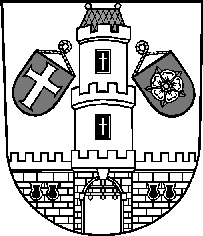 Město StrakoniceMěsto StrakoniceMěstský úřad StrakoniceOdbor majetkovýVelké náměstí 2386 01 StrakoniceVyřizuje:Telefon:E-mail:Datum: 15. 12. 2021Dodavatel:PRIMA, akciová společnostRaisova 1004386 01  StrakoniceIČ: 47239743 , DIČ: CZ47239743Plavecký stadion Strakonice - oprava zhlaví sloupů1347 389,79